บันทึกข้อความ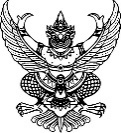 ส่วนราชการ ......................................................................................................... โทร. ..........................................ที่ ศธ  .......................................................................... วันที่  .................................................................................เรื่อง	ขออนุมัติปรับแผนการดำเนินงานและงบประมาณในการดำเนินโครงการ .................................................เรียน    รองอธิการบดีฝ่ายวิจัยและพันธกิจสังคม 		ตามที่ .....คณะ หน่วยงาน..... ได้รับการจัดสรรงบประมาณแผ่นดิน หมวดรายจ่ายอื่น ประจำปี .......... เพื่อดำเนินโครงการ ..................................... จำนวน ............... บาท  (ตัวอักษร) โดยมี ........................ เป็นผู้รับผิดชอบโครงการ   นั้น  		ตามแผนการดำเนินงานที่ได้รับอนุมัติ ได้กำหนดให้มีการจัดกิจกรรม........................................ แต่เนื่องจาก....................................... ทำให้ไม่สามารถดำเนินการตามแผนได้  ดังนั้น .....คณะ หน่วยงาน.....       จึงขออนุมัติปรับแผนการดำเนินงาน โดยเปลี่ยนแปลง.......................................จาก.............................เป็น...............................................และขอปรับแผนการใช้จ่ายงบประมาณ ดังนี้	ขอถัวเฉลี่ยทุกรายการทุกหมวดรายจ่าย 		จึงเรียนมาเพื่อโปรดพิจารณา  			  		  	(......................................................)  ผู้รับผิดชอบโครงการ  	.....................................................(......................................................) คณบดีหรือรองคณบดี						................................................................งบประมาณเดิมงบประมาณที่ขอปรับงบประมาณที่ขอปรับหมวดที่ 1 หมวดค่าตอบแทน       86,400  บาทหมวดที่ 1 หมวดค่าตอบแทน       86,400  บาทหมวดที่ 1 หมวดค่าตอบแทน       86,400  บาทหมวดที่ 2 หมวดค่าใช้สอย         92,400 บาทหมวดที่ 2 หมวดค่าใช้สอย         41,500 บาทหมวดที่ 2 หมวดค่าใช้สอย         41,500 บาทหมวดที่ 3 หมวดค่าวัสดุ         18,300 บาทหมวดที่ 3 หมวดค่าวัสดุ         18,300 บาทหมวดที่ 3 หมวดค่าวัสดุ         69,200 บาท